telefono
email
URLLa richiesta è da inoltrare alla Sezione del militare e della protezione della popolazione.Repubblica e Cantone Ticino
Dipartimento delle istituzioni
Sezione del militare e della protezione della popolazione
Piazza Governo 7
6501 Bellinzona091 814 33  21
di-smpp@ti.ch
www.ti.ch/militareSezione del militare e della protezione della popolazione
6501 BellinzonaRichiesta di sussidio per impianti di tiro
Domanda preliminareRichiesta di sussidio per impianti di tiro
Domanda preliminareIl Comune, la società di riferimento o il consorzio possono inoltrare una domanda scritta al Consiglio di Stato per l’ottenimento di un sussidio cantonale per la costruzione, l’ampliamento, il rinnovo e la ristrutturazione di un impianto di tiro parzialmente o totalmente a disposizione per il tiro fuori del servizio. Il Consiglio di Stato decide su preavviso della SMPP. Tale sussidio è concesso al massimo nella misura del 25% della spesa preventivata, dedotti eventuali contributi di altri enti. Esso è versato ad avvenuto collaudo dell’opera da parte dell’UFT, su presentazione del consuntivo e dopo una revisione dei conti da parte dell’Ufficio di consulenza tecnica e dei lavori sussidiati.Il Comune, la società di riferimento o il consorzio possono inoltrare una domanda scritta al Consiglio di Stato per l’ottenimento di un sussidio cantonale per la costruzione, l’ampliamento, il rinnovo e la ristrutturazione di un impianto di tiro parzialmente o totalmente a disposizione per il tiro fuori del servizio. Il Consiglio di Stato decide su preavviso della SMPP. Tale sussidio è concesso al massimo nella misura del 25% della spesa preventivata, dedotti eventuali contributi di altri enti. Esso è versato ad avvenuto collaudo dell’opera da parte dell’UFT, su presentazione del consuntivo e dopo una revisione dei conti da parte dell’Ufficio di consulenza tecnica e dei lavori sussidiati.La realizzazione del progetto non potrà iniziare prima della decisione di sussidio dell’istanza esecutiva competente. Tutti gli investimenti eseguiti o deliberati prima della decisione non potranno essere considerati per il computo del sussidio. In casi particolari e sufficientemente motivati, l’istanza esecutiva competente per il sussidio può autorizzare l’inizio anticipato della realizzazione del progetto impregiudicata la decisione sul sussidio (LSuss art.10).Legge sui sussidi cantonali (LSuss)Al fine della verifica dei disposti dell’art. 12 della Legge sui sussidi cantonali (LSuss) il richiedente ha l’obbligo di comunicare immediatamente all’ente sussidiante eventuali richieste di sussidio fatte ad altri enti pubblici o privati oppure il loro ottenimento.Per il finanziamento delle opere è stata fatta richiesta o sono stati ottenuti altri sussidi erogati da altri enti pubblici o privati?	 Sì	 NoSe sì, indicare il nominativo dell’ente finanziatore, l’importo erogato e allegare copia della decisione di sussidio o copia della promessa di sussidio:1. Dati del richiedente (Comune / Società / Consorzio)1. Dati del richiedente (Comune / Società / Consorzio)1. Dati del richiedente (Comune / Società / Consorzio)1. Dati del richiedente (Comune / Società / Consorzio)1. Dati del richiedente (Comune / Società / Consorzio)Ente pubblicoPersona di contattoIndirizzoTelefono mobileTelefono ufficio/casaTelefono ufficio/casaE-mailSito InternetSito Internet2. Dati del proprietario (se non uguale al richiedente / committente)2. Dati del proprietario (se non uguale al richiedente / committente)2. Dati del proprietario (se non uguale al richiedente / committente)2. Dati del proprietario (se non uguale al richiedente / committente)2. Dati del proprietario (se non uguale al richiedente / committente)Proprietario iscritto a Registro fondiarioPersona di contattoIndirizzoTelefono mobileTelefono ufficio/casaTelefono ufficio/casaE-mailSito InternetSito Internet3. Dati relativi alla struttura da sussidiare3. Dati relativi alla struttura da sussidiare3. Dati relativi alla struttura da sussidiare3. Dati relativi alla struttura da sussidiare3. Dati relativi alla struttura da sussidiare3. Dati relativi alla struttura da sussidiare3. Dati relativi alla struttura da sussidiare3. Dati relativi alla struttura da sussidiare3. Dati relativi alla struttura da sussidiare3. Dati relativi alla struttura da sussidiareNome della strutturaNome della strutturaNome della strutturaComuneComuneComuneNo. Mappale/iNo. Mappale/iNo. Mappale/iUltimi investimenti significativi effettuati (data e contenuti)Ultimi investimenti significativi effettuati (data e contenuti)Ultimi investimenti significativi effettuati (data e contenuti)Ultimi investimenti significativi effettuati (data e contenuti)Ultimi investimenti significativi effettuati (data e contenuti)Ultimi investimenti significativi effettuati (data e contenuti)Ultimi investimenti significativi effettuati (data e contenuti)Ultimi investimenti significativi effettuati (data e contenuti)Interventi di manutenzione, risanamento, ampliamento prevedibili nei successivi 5 – 10 anni (tempistica e contenuti)Per i progetti realizzati a tappe, il sussidio viene calcolato tenendo conto dell’importo globale della spesa (LSuss art. 11a)Interventi di manutenzione, risanamento, ampliamento prevedibili nei successivi 5 – 10 anni (tempistica e contenuti)Per i progetti realizzati a tappe, il sussidio viene calcolato tenendo conto dell’importo globale della spesa (LSuss art. 11a)Interventi di manutenzione, risanamento, ampliamento prevedibili nei successivi 5 – 10 anni (tempistica e contenuti)Per i progetti realizzati a tappe, il sussidio viene calcolato tenendo conto dell’importo globale della spesa (LSuss art. 11a)Interventi di manutenzione, risanamento, ampliamento prevedibili nei successivi 5 – 10 anni (tempistica e contenuti)Per i progetti realizzati a tappe, il sussidio viene calcolato tenendo conto dell’importo globale della spesa (LSuss art. 11a)Interventi di manutenzione, risanamento, ampliamento prevedibili nei successivi 5 – 10 anni (tempistica e contenuti)Per i progetti realizzati a tappe, il sussidio viene calcolato tenendo conto dell’importo globale della spesa (LSuss art. 11a)Interventi di manutenzione, risanamento, ampliamento prevedibili nei successivi 5 – 10 anni (tempistica e contenuti)Per i progetti realizzati a tappe, il sussidio viene calcolato tenendo conto dell’importo globale della spesa (LSuss art. 11a)Interventi di manutenzione, risanamento, ampliamento prevedibili nei successivi 5 – 10 anni (tempistica e contenuti)Per i progetti realizzati a tappe, il sussidio viene calcolato tenendo conto dell’importo globale della spesa (LSuss art. 11a)Interventi di manutenzione, risanamento, ampliamento prevedibili nei successivi 5 – 10 anni (tempistica e contenuti)Per i progetti realizzati a tappe, il sussidio viene calcolato tenendo conto dell’importo globale della spesa (LSuss art. 11a)Interventi di manutenzione, risanamento, ampliamento prevedibili nei successivi 5 – 10 anni (tempistica e contenuti)Per i progetti realizzati a tappe, il sussidio viene calcolato tenendo conto dell’importo globale della spesa (LSuss art. 11a)4. Informazioni sul progetto4. Informazioni sul progetto4. Informazioni sul progetto4. Informazioni sul progetto4. Informazioni sul progetto Nuova costruzione	 Ristrutturazione	 Ampliamento	 Acquisto Nuova costruzione	 Ristrutturazione	 Ampliamento	 Acquisto altro:Se si tratta di costruzioni da rinnovare ed ampliare, occorre presentare la documentazione per tutto lo stabile.Se si tratta di costruzioni da rinnovare ed ampliare, occorre presentare la documentazione per tutto lo stabile.Se si tratta di costruzioni da rinnovare ed ampliare, occorre presentare la documentazione per tutto lo stabile.Se si tratta di costruzioni da rinnovare ed ampliare, occorre presentare la documentazione per tutto lo stabile.Breve descrizione del progettoBreve descrizione del progettoBreve descrizione del progettoBreve descrizione del progettoIn che modo il nuovo progetto sarà determinante per il futuro della struttura?In che modo il nuovo progetto sarà determinante per il futuro della struttura?In che modo il nuovo progetto sarà determinante per il futuro della struttura?In che modo il nuovo progetto sarà determinante per il futuro della struttura?Data inizio lavoriData inizio lavoriData prevista per la fine dei lavoriData prevista per la fine dei lavori5. Preventivo (elencare le posizioni principali)5. Preventivo (elencare le posizioni principali)5. Preventivo (elencare le posizioni principali)5. Preventivo (elencare le posizioni principali)5. Preventivo (elencare le posizioni principali)5. Preventivo (elencare le posizioni principali)5. Preventivo (elencare le posizioni principali)5. Preventivo (elencare le posizioni principali)5. Preventivo (elencare le posizioni principali)5. Preventivo (elencare le posizioni principali)5. Preventivo (elencare le posizioni principali)5. Preventivo (elencare le posizioni principali)5. Preventivo (elencare le posizioni principali)DescrizioneDescrizioneDescrizioneDescrizioneImporto 
senza IVA	IVA	IVA	Totale IVA inclusaCHFCHFCHFCHFCHFCHFCHFCHFCHFCHFCHFCHFCHFCHFTotale investimentoTotale investimentoTotale investimentoTotale investimentoCHFCHFGradi di precisione del preventivo? Gradi di precisione del preventivo? Gradi di precisione del preventivo? Gradi di precisione del preventivo? Gradi di precisione del preventivo?       %      %      %      %      %      %      %      %Sono già stati assegnati dei mandati di prestazione? Sono già stati assegnati dei mandati di prestazione? Sono già stati assegnati dei mandati di prestazione? Sono già stati assegnati dei mandati di prestazione? Sono già stati assegnati dei mandati di prestazione?  Sì	 No Sì	 No Sì	 No Sì	 No Sì	 No Sì	 No Sì	 No Sì	 NoSono già stati eseguiti o deliberati dei lavori? Sono già stati eseguiti o deliberati dei lavori? Sono già stati eseguiti o deliberati dei lavori? Sono già stati eseguiti o deliberati dei lavori? Sono già stati eseguiti o deliberati dei lavori?  Sì	 No Sì	 No Sì	 No Sì	 No Sì	 No Sì	 No Sì	 No Sì	 NoSe sì, sono stati autorizzati dall’ente sussidiante? Se sì, sono stati autorizzati dall’ente sussidiante? Se sì, sono stati autorizzati dall’ente sussidiante? Se sì, sono stati autorizzati dall’ente sussidiante? Se sì, sono stati autorizzati dall’ente sussidiante?  Sì	 No Sì	 No Sì	 No Sì	 No Sì	 No Sì	 No Sì	 No Sì	 NodatadescrizioneCHFCHFdatadescrizioneCHFCHFdatadescrizioneCHFCHFdatadescrizioneCHFCHF6. Commesse pubbliche6. Commesse pubbliche6. Commesse pubbliche6. Commesse pubblicheSi ricorda che se il committente rientra nel campo d’applicazione definito all’art. 2 della Legge sulle commesse pubbliche (LCPubb), le procedure di appalto dovranno sottostare ai disposti della legge citata ed eventualmente del Concordato intercantonale sugli appalti pubblici (CIAP).Art. 2 Alla presente legge sono assoggettati(LCPubb): a) il Cantone, i Comuni e tutti gli enti di diritto pubblico per le attività che non abbiano esclusivamente carattere commerciale o industriale; b) altri committenti che sono: – preposti a compiti cantonali, comunali o di altri enti di cui alla lettera a) oppure – sussidiati, per oggetti o prestazioni, in misura superiore alla metà della spesa computabile o a un milione di franchi; c) i committenti, pubblici o privati, che esercitano nei settori dell’erogazione dell’acqua, dell’energia, nonché dei trasporti e delle telecomunicazioni in base a diritti esclusivi o speciali limitatamente alle commesse aggiudicate nel territorio cantonale, nell’ambito di queste attività e che non siano esentati tramite decisione (clausola di esenzione). Si ricorda che se il committente rientra nel campo d’applicazione definito all’art. 2 della Legge sulle commesse pubbliche (LCPubb), le procedure di appalto dovranno sottostare ai disposti della legge citata ed eventualmente del Concordato intercantonale sugli appalti pubblici (CIAP).Art. 2 Alla presente legge sono assoggettati(LCPubb): a) il Cantone, i Comuni e tutti gli enti di diritto pubblico per le attività che non abbiano esclusivamente carattere commerciale o industriale; b) altri committenti che sono: – preposti a compiti cantonali, comunali o di altri enti di cui alla lettera a) oppure – sussidiati, per oggetti o prestazioni, in misura superiore alla metà della spesa computabile o a un milione di franchi; c) i committenti, pubblici o privati, che esercitano nei settori dell’erogazione dell’acqua, dell’energia, nonché dei trasporti e delle telecomunicazioni in base a diritti esclusivi o speciali limitatamente alle commesse aggiudicate nel territorio cantonale, nell’ambito di queste attività e che non siano esentati tramite decisione (clausola di esenzione). 7. Osservazioni7. Osservazioni7. Osservazioni7. Osservazioni8. Documentazione8. Documentazione8. DocumentazioneA questa richiesta è necessario allegare i seguenti documenti:- Preventivi opere da eseguire;- Eventuali giustificativi relativi a ulteriori sussidi riguardanti l’opera.A questa richiesta è necessario allegare i seguenti documenti:- Preventivi opere da eseguire;- Eventuali giustificativi relativi a ulteriori sussidi riguardanti l’opera.9. Autocertificazione9. Autocertificazione9. Autocertificazione Si dichiara che le informazioni contenute nel presente questionario sono complete e veritiere e si autorizza l’ente ricevente ad acquisire eventuali informazioni complementari concernenti il progetto. Si dichiara l’impegno a rispettare tutte le leggi ed i criteri costruttivi settoriali. Si dichiara che le informazioni contenute nel presente questionario sono complete e veritiere e si autorizza l’ente ricevente ad acquisire eventuali informazioni complementari concernenti il progetto. Si dichiara l’impegno a rispettare tutte le leggi ed i criteri costruttivi settoriali.DataFirme e qualifica
delle persone autorizzate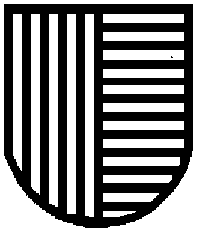 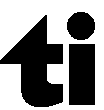 